بسمه‌تعالیراهنمای ثبت نام مدیرعامل در سامانه پیگیری درخواست‌ها و رفع مشکلات احتمالی (Ticketing)سامانه تیکتینگ به آدرس khedmat.fda.gov.ir برای پاسخ‌گویی به مشکلات و هم‌چنین به عنوان جایگزین سامانه support.ttac.ir راهاندازی گردیده است.برای ورود به سامانه ابتدا می‌بایست ثبت نام توسط مدیرعامل شرکت صورت پذیرد.مراحل انجام کار به صورت زیر است:ورود به سامانه به آدرس khedmat.fda.gov.ir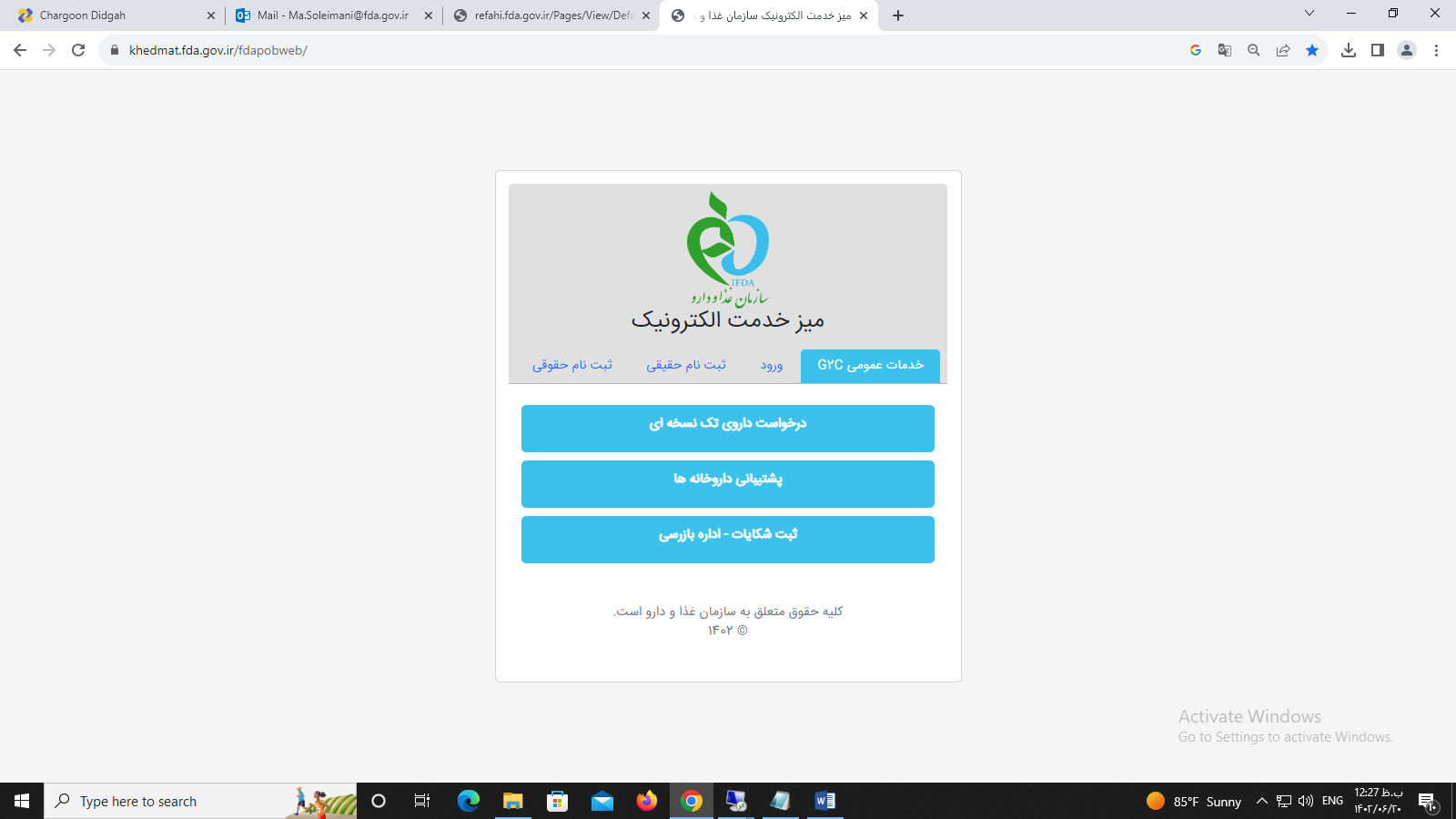 انتخاب سربرگ ثبت نام حقوقی و ورود اطلاعات مدیرعامل نکته: کدملی، شماره موبایل و تاریخ تولد می بایست متعلق به مدیرعامل شرکت باشد و شناسه ملی شرکت به درستی تکمیل شود.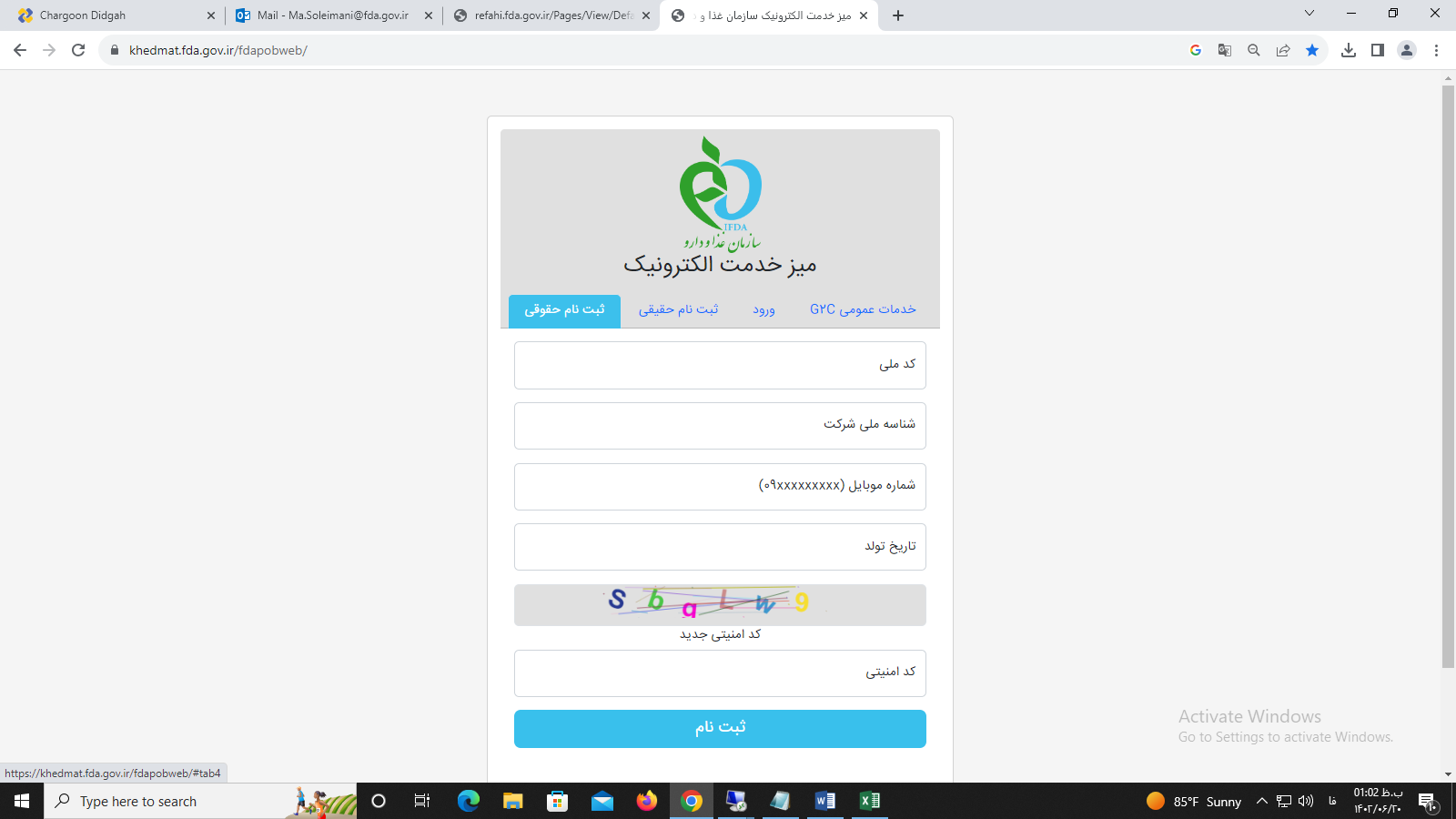 در صورت صحت اطلاعات پنل کاربری ایجاد گردیده و نام کاربری و کلمه عبور برای مدیرعامل پیامک می‌گردد.  برای ورود،  می‌توان از سربرگ ورود، گزینه ورود کاربران استفاده نمود.نکته: علت بروز خطا در حین ثبت نام به یکی از دلایل زیر است:شماره موبایل متعلق به فرد ثبتنام کننده (مدیرعامل) نیست. اطلاعات مدیرعامل در زیرسامانه اشخاص حقیقی و حقوقی سامانه رهگیری، ردیابی و کنترل اصالت (TTAC) موجود نبوده و یا تایید نگردیده است. قطعی لحظهای وب‌سرویس‌های مربوطهلذا نیاز است در صورت مغایرت اطلاعات در زیرسامانه اشخاص حقیقی و حقوقی سامانه رهگیری، ردیابی و کنترل اصالت (TTAC) ابتدا اطلاعات در سامانه ذکر شده اصلاح و به دفتر فناوری اطلاعات سازمان، اطلاع‌رسانی شود.. هم‌چنین در صورت صحت اطلاعات و عدم امکان ثبت نام، جهت بررسی تصویر خطا به همراه مشخصات (شناسه ملی شرکت- کدملی مدیرعامل-تاریخ تولد و شماره همراه مدیرعامل) به ایمیل khedmat@fda.gov.ir ارسال گردد.پس از ورود به پنل کاربری می بایست از منوی بالا سمت راست صفحه گزینه را انتخاب نموده گزینه امکانات عمومی، و سپس پروفایل تخصصی کاربر را انتخاب نمایید.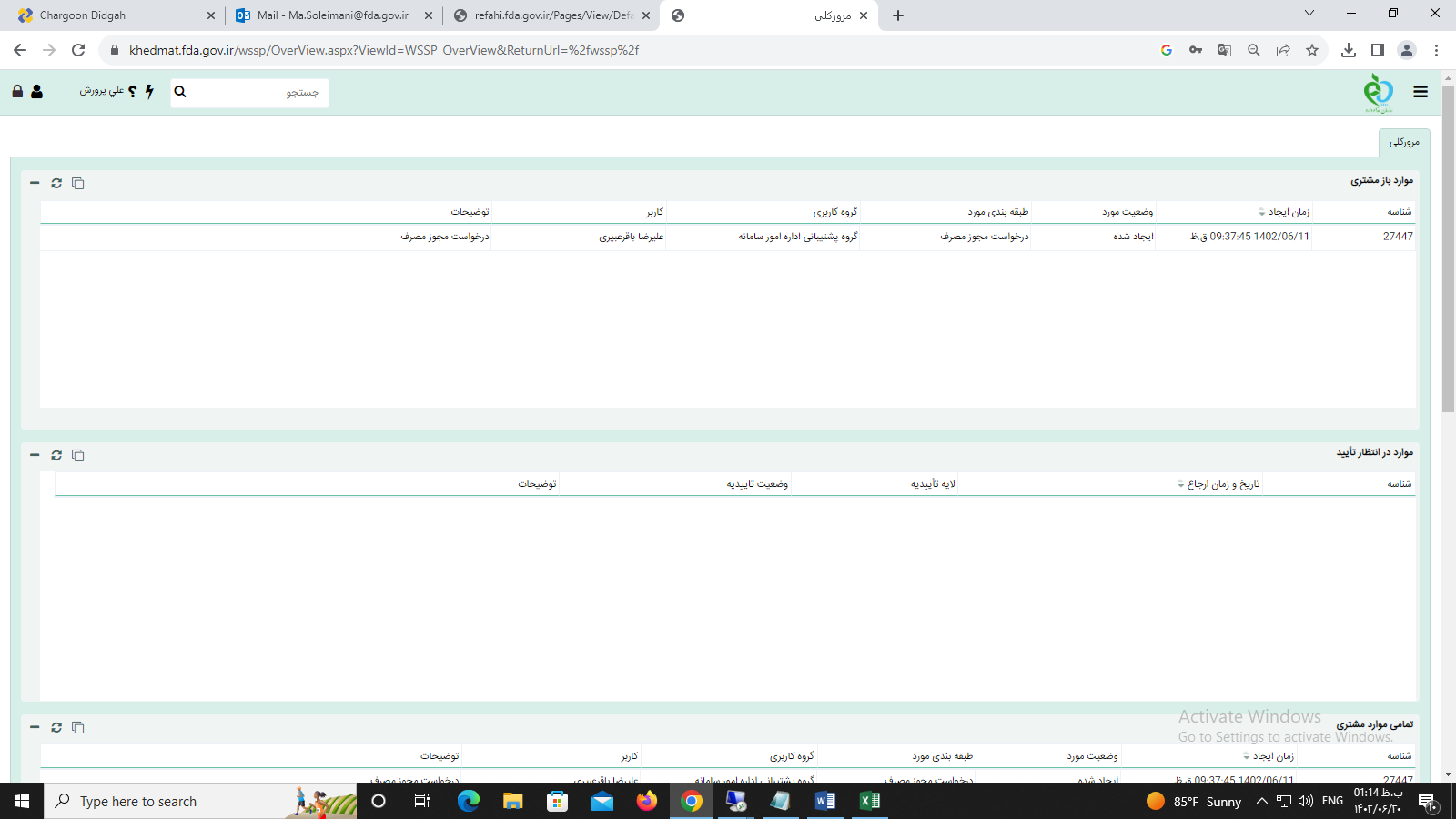 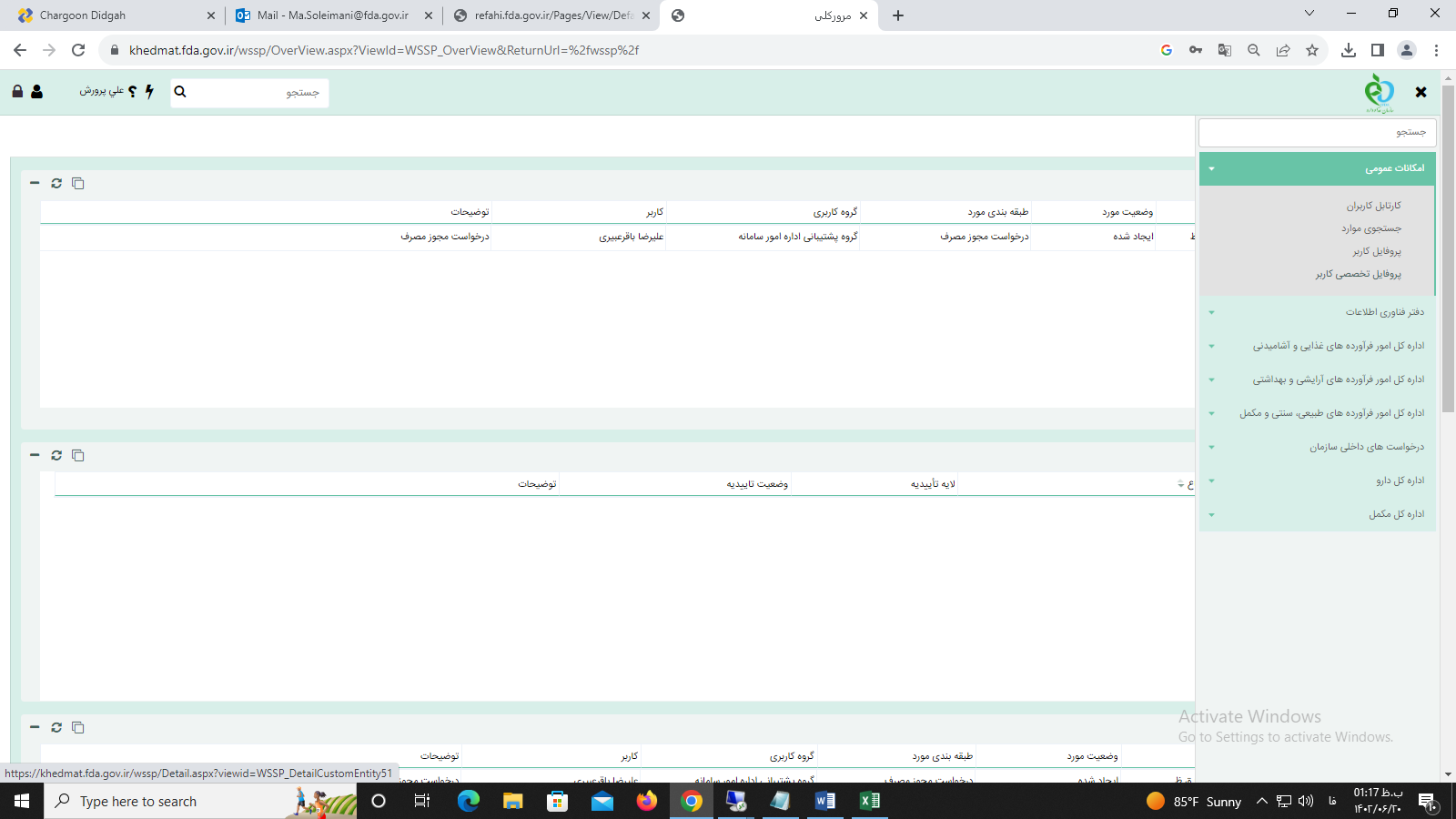 در این مرحله اطلاعات مورد نیاز شرکت تکمیل گردد. هم‌چنین میبایست یک فرد به عنوان رابط برای پیگیری تیکتها، معرفی و تاریخ شروع و پایان مجوز رابط برای پیگیری امور تکمیل گردد. این امکان برای سهولت کار پیگیری توسط شرکت صورت گرفته است.نکته: مرحله بالا فقط یک بار در سامانه انجام می‌شود و فقط در صورت تغییر رابط نیاز به اصلاح اطلاعات توسط مدیرعامل است. 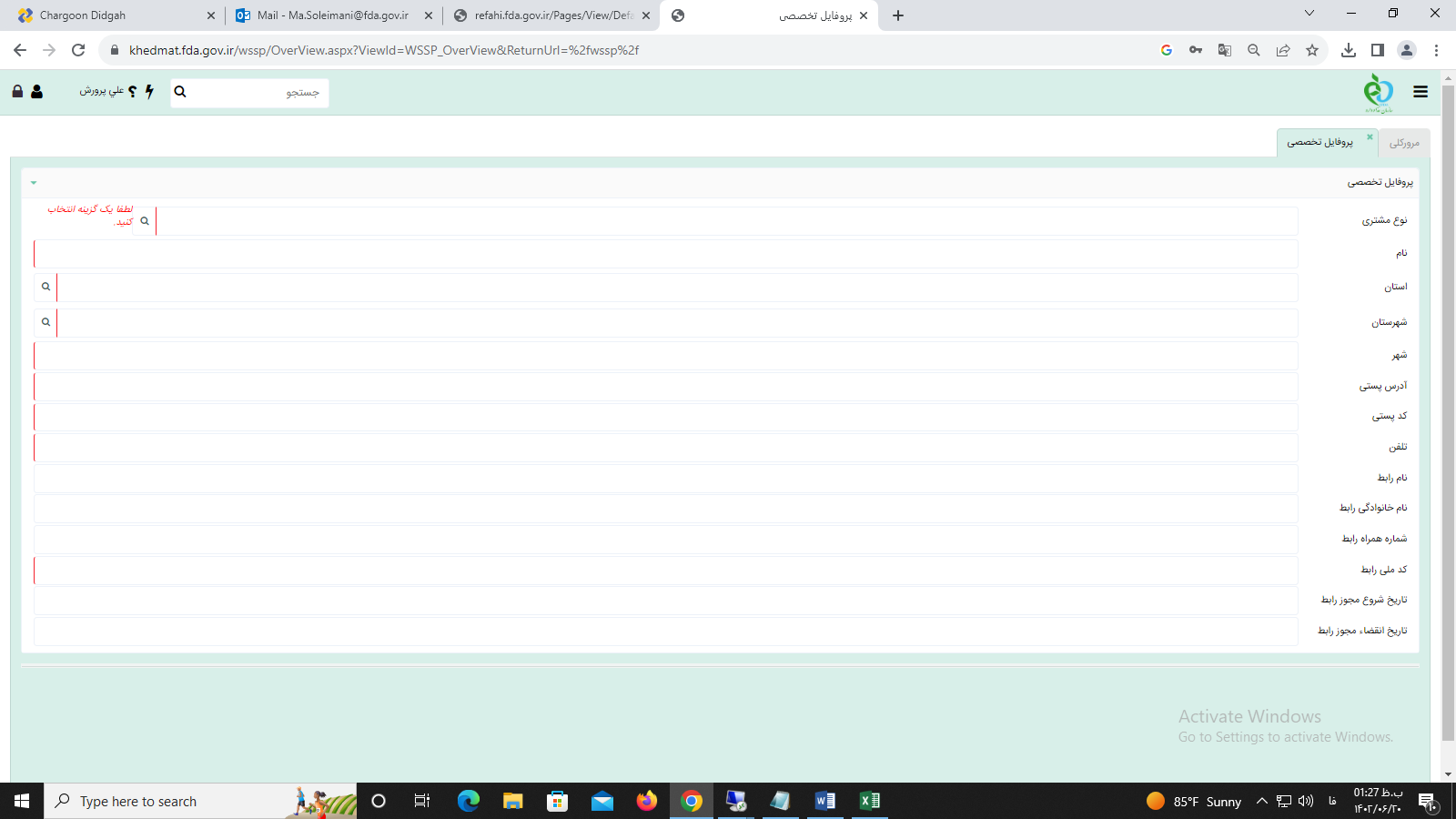 